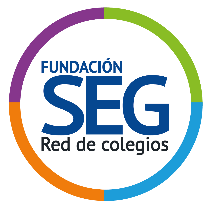  Bases concurso afiches #buentratotodoelratoChilean eagles college la pintana - Chilean Eagles College La Florida – politecnico aleman albert einstein – escuela campos de maipu – chilean eagles college la cisterna.INTRODUCCIÓNEl área de Asuntos Estudiantiles, convoca a un evento de creación en el área de artes visuales a todos los estudiantes de nuestra gran comunidad educativa donde, a través de composición de afiches, puedan promover conductas que definan el buen trato y la sana convivencia escolar. Bases1.- El concurso que se denomina, “Buen trato todo el rato”, tiene como objetivo que los niños y niñas aprendan a apreciar la importancia del trato digno, la valoración y el respeto a todas las personas.2.- En esta versión de “Buen trato todo el rato”, podrán participar todos los y las estudiantes desde 7° básico a 4° medio de nuestra Red de Colegios.3.- Las categorías de participación serán las que se indican a continuación:4.- La participación es libre y gratuita.5.- Cada participante debe presentar sólo una composición inédita.6.-  Las obras deben orientarse en la temática planteada y con la técnica y dimensiones solicitadas para cada nivel.7.- Las obras se entregarán hasta el 14 de junio de 2019.8.- Los afiches deben ser enviados en formato PNG o JPG al correo concurso@colegiosseg.cl hasta las 17 horas del 14 de junio de 2019, en el asunto debe indicar “afiches-colegio-categoria” ejemplo:”afiche-politecnico alemán – I medio”9.- El correo debe indicar los siguientes datos:Escuela.Curso.Nombre de estudiante.Datos de contacto del apoderado Profesor jefe10.- Se sugiere utilizar aplicaciones como Publisher de Windows o plataforma en línea como www.canva.com u otras.Etapas clasificatoria1.- Desde el 17 de junio, la organización iniciará la elección de los 3 primeros lugares de cada categoría en cada colegio2.- El jurado estará compuesto porAlex Segura – Coordinador fundacional de Asuntos EstudiantilesJavier San Martín – Coordinador de Mejoramiento EscolarAntonia Raby – Directora de mejoramiento escolar3.- El miércoles 26 de junio se dará a conocer en cada colegio quienes fueron los ganadores en cada categoría, premiando los tres primeros lugares.4.- Las obras que obtengan el primer y segundo lugar de cada categoría en cada colegio, serán las representantes para la gran final de la Red de colegios SEG5.- La participación en el concurso implicará la aceptación de las presentes bases y otorgará a los organizadores el derecho de editar, ilustrar, publicar, distribuir y reproducir en cualquier medio, sin fines de lucro, las obras participantes, sin mantener obligación alguna con el autor. Finalizado el concurso, las obras serán enmarcadas y se expondrán como obra de arte en los distintos colegios de la Red SEG y podrán ser parte de la gráfica de las agendas de estudiantes y cuaderno de profesor del año 2019.6.- No se recibirán afiches después de la fecha y hora indicada. Premiación1.- Del Total de afiches, la organización seleccionará los tres primeros lugares de cada categoría y su premiación se realizará el día 09 de julio, en la ceremonia oficial de premiación de talentos de la Red SEG. 2.- Los ganadores serán notificados a través de su escuela quien tramitará la entrega de invitaciones a los padres y el autor de la obra para la premiación.3.- Los premios de cada categoría son: Primer Lugar: Galvano y premio Segundo Lugar: GalvanoTercer Lugar: PremioIndicadores de evaluación Para cada obra, los indicadores de evaluación que guiarán al jurado, serán los siguientes:AfichesUso del colorFrase original que motive al buen tratoEstructuraDiseño.Ortografía CreatividadImpacto visualDebe contener el hashtag #buentratotodoelratoDebe contener la insignia del colegio y el sello de la Fundación Red de colegios SEGParticipa.CategoríasTécnica - Dimensiones7° y 8° básicoAfiche digital Creación de afiche en formato JPG o PNGI y II medio Afiche digitalCreación de afiche en formato JPG o PNGIII y IVmedioAfiche digitalCreación de afiche en formato JPG o PNG